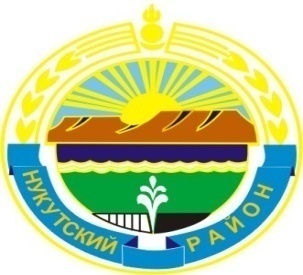 МУНИЦИПАЛЬНОЕ  ОБРАЗОВАНИЕ «НУКУТСКИЙ  РАЙОН»АДМИНИСТРАЦИЯМУНИЦИПАЛЬНОГО ОБРАЗОВАНИЯ «НУКУТСКИЙ РАЙОН»ПОСТАНОВЛЕНИЕот  30 августа 2019    		                     №  511 	                                        п. НовонукутскийОб утверждении Положения об отделе образования Администрации муниципального образования «Нукутский район»в новой редакции            В соответствии с Федеральными законами от 06.10.2003 года № 131-ФЗ «Об общих принципах организации местного самоуправления в Российской Федерации», от 29.12.2012 года № 273-ФЗ «Об образовании в Российской Федерации», руководствуясь ст.35 Устава муниципального образования «Нукутский район», АдминистрацияПОСТАНОВЛЯЕТ:Утвердить прилагаемое Положение об отделе образования Администрации муниципального образования «Нукутский район» (далее – Положение) в новой редакции.Отменить постановление Администрации муниципального образования «Нукутский район» от 30.12.2016 года № 290 «Об утверждении Положения об Отделе образования Администрации муниципального образования «Нукутский район».Опубликовать настоящее постановление в печатном издании «Официальный курьер» и разместить на официальном сайте муниципального образования «Нукутский район».Контроль за исполнением данного постановления  возложить на заместителя мэра  муниципального образования «Нукутский район» по социальным вопросам М.П. Хойлову.Мэр                                                                       С.Г. Гомбоев   Приложение №1к постановлению АдминистрацииМО «Нукутский район»                                                                                                                                                                                             от 30.08.2019 г. № 511      ПОЛОЖЕНИЕоб Отделе образования Администрации муниципального образования «Нукутский район»ОБЩИЕ ПОЛОЖЕНИЯОтдел образования Администрации муниципального образования «Нукутский район» (далее по тексту – Отдел образования)  является структурным подразделением Администрации муниципального образования «Нукутский район» (далее – Администрация района), реализующим полномочия района в сфере образования.Отдел образования в своей деятельности руководствуется Конституцией Российской Федерации, Федеральным законом РФ от 29.12.2012 года № 273-ФЗ «Об образовании в Российской Федерации», Федеральным законом РФ от 06.10.2003 года № 131-ФЗ «Об общих принципах организации местного самоуправления в Российской Федерации», приказом Министерства образования и науки Российской Федерации от 22.01.2014 года № 32 «Об утверждении Порядка приема граждан на обучение по образовательным программам начального общего, основного общего и среднего общего образования» и иными федеральными законами и нормативными правовыми актами, законами и правовыми актами Иркутской области, Уставом  муниципального образования «Нукутский район», решениями Думы муниципального образования «Нукутский район», правовыми актами Администрации муниципального образования «Нукутский район» и настоящим Положением. Отдел образования в своей деятельности подотчетен мэру муниципального образования «Нукутский район» и непосредственно подчинен заместителю мэра муниципального образования «Нукутский район» по социальным вопросам.Отдел образования осуществляет свою деятельность во взаимодействии с муниципальными образовательными учреждениями, структурными подразделениями Администрации муниципального образования «Нукутский район», органами государственной власти и местного самоуправления сельских поселений, входящих в состав муниципального образования «Нукутский район», общественными объединениями, органами опеки и попечительства,  учреждениями медицинского, социального обслуживания, Муниципальным казенным учреждением «Центр образования Нукутского район», Министерством образования Иркутской области, Службой по контролю и надзору в сфере образования Иркутской области.ОСНОВНЫЕ ЗАДАЧИ  ОТДЕЛА ОБРАЗОВАНИЯНа Отдел образования возлагается в пределах своей компетенции деятельность в сфере образования в соответствии с действующим законодательством Российской Федерации.Исходя из установленных законодательством Российской Федерации, Уставом муниципального образования «Нукутский район», вопросов местного значения и полномочий органов местного самоуправления в сфере образования основными задачами Отдела образования являются: - обеспечение прав граждан на образование путем создания условий для эффективного функционирования и развития системы образования на территории муниципального образования «Нукутский район»;- обеспечение единого руководства муниципальной системой образования на территории муниципального образования «Нукутский район»;- содействие сохранению и развитию материально-технической базы подведомственных образовательных учреждений;- обеспечение кадровой политики в сфере образования, направленной на повышение квалификации педагогических работников и уровня их профессионализма;- осуществление контроля за использованием бюджетных средств распорядителями бюджетных средств (образовательными учреждениями, МКУ «Центр образования Нукутского района»);- разработка и контроль комплекса мер по социальной поддержке, обеспечению охраны здоровья обучающихся и работников подведомственных образовательных учреждений;- осуществление совместно с учреждениями здравоохранения мер по охране здоровья обучающихся, воспитанников, защите их прав и законных интересов. ФУНКЦИИ ОТДЕЛА ОБРАЗОВАНИЯОтдел образования осуществляет общее руководство образовательными учреждениями в пределах своих полномочий.Отдел образования в соответствии с возложенными на него задачами разрабатывает в пределах своей компетенции:проекты муниципальных целевых программ в сфере образования;проекты муниципальных правовых актов Администрации района и Думы муниципального образования «Нукутский район» (далее – Дума района) в сфере образования, в установленном порядке направляет их для рассмотрения и принятия решений;муниципальную программу «Развитие образования в муниципальном образовании «Нукутский район» на 2015-2019 годы».Отдел образования в соответствии с возложенными на него задачами вносит предложения:по назначению и освобождению от должности руководителя образовательного учреждения;по утверждению уставов образовательных учреждений;разрабатывает предложения по развитию сети образовательных учреждений;по созданию, реорганизации и ликвидации  образовательных учреждений, расположенных на территории муниципального образования «Нукутский район»; по созданию экспертной комиссии по оценке последствий принятия решений о реконструкции, модернизации, об изменении назначения, отчуждении, передаче в аренду, реорганизации или ликвидации объектов социальной инфраструктуры;о поощрении и наложении на руководителей образовательных учреждений, директора МКУ «Центр образования Нукутского района», специалистов Отдела образования дисциплинарного взыскания.Отдел образования в соответствии с возложенными на него задачами организует:учет, анализирует и прогнозирует потребность образовательных учреждений в педагогических кадрах;контроль за подготовкой работы по проведению аттестации руководителей образовательных учреждений;работу по решению вопросов стимулирования руководителей образовательных учреждений;работу по подготовке образовательных учреждений к новому учебному году и работу по выполнению текущего и капитального ремонтов;организация отдыха, оздоровления, досуга и занятости детей и подростков в пределах своих полномочий;организационное сопровождение процедуры подготовки и проведения государственной итоговой аттестации (ГИА), единого государственного экзамена (ЕГЭ) образовательными учреждениями;обеспечение открытости и доступности информации о системе образования;организация работы и сбора с муниципальных образовательных учреждений ежегодных отчетов о результатах самообследования;совместно с органом занятости населения временное трудоустройство детей в возрасте от 14 до 18 лет в свободное от учебы время и в период летних каникул;летний отдых и досуг детей в образовательных организациях  в каникулярное время;деятельность муниципальных образовательных учреждений по исполнению и соблюдению требований законодательства в области гражданской обороны, защиты населения и территории от чрезвычайных ситуаций, пожарной безопасности и безопасности людей на водных объектах, охране их жизни и здоровья;работу по охране труда и технике безопасности.Отдел образования в соответствии с возложенными на него задачами рассматривает:и принимает меры по обращениям несовершеннолетних, их родителей (законных представителей), должностных лиц, организаций и иных граждан при нарушении прав и законных интересов ребенка;и принимает меры  по вопросу разрешения приема детей, не достигших возраста шести лет шести месяцев, по соответствующим заявлениям родителей (законных представителей) в муниципальные образовательные учреждения, реализующие программы начального общего образования;заявления и обращения граждан в установленном законодательством порядке, проводит прием населения по личным вопросам.Отдел образования в соответствии с возложенными на него задачами согласовывает:с Учредителем перевод обучающихся, воспитанников с согласия родителей (законных представителей) в другие образовательные учреждения соответствующего типа, в случае прекращения деятельности образовательного учреждения, имеющего государственную аккредитацию, а также в случае аннулирования соответствующей лицензии с обязательным согласованием;списание основных средств (недвижимого имущества, транспорта, оборудования) муниципальных образовательных учреждений;условия гражданско-правовых договоров (аренды, подряда, безвозмездного пользования и т.д.) между муниципальными образовательными учреждениями и иными хозяйствующими субъектами, если договорные отношения связаны с использованием бюджетных средств;программы развития образования муниципальных образовательных учреждений; согласование штатных расписаний и тарификационных ведомостей муниципальных образовательных учреждений;представление к государственным наградам и присвоению почетных званий, награждению педагогических работников отраслевыми наградами Министерства образования и науки Российской Федерации, Губернатора Иркутской области, Министерства образования Иркутской области, Администрации муниципального образования «Нукутский район»;Отдел образования участвует в профилактической работе по предупреждению асоциального поведения, безнадзорности, преступлений и правонарушений среди несовершеннолетних и принимает участие в работе комиссии по делам несовершеннолетних.Отдел образования осуществляет иные функции:изучает потребности на образовательные услуги, планирует их предоставление в сети образовательных учреждений; осуществляет работу по комплектованию, хранению, учету, использованию и передаче на постоянное хранение архивных документов, образовавшихся в процессе деятельности Отдела образования;координирует образовательные учреждения по охране труда и технике безопасности;оказывает помощь муниципальным образовательным учреждениям в подготовке документов по лицензированию и аккредитации;осуществляет подготовку и представление в вышестоящие организации информации, справок, отчетности;осуществляет контроль за ненадлежащим выполнением подведомственными Отделу образования образовательными учреждениями, МКУ «Центр образования Нукутского района» целей и задач, установленных в их уставах, соблюдением ими законодательства, муниципальных правовых актов, финансовой дисциплины;принимает участие в формировании проекта бюджета муниципального образования «Нукутский район» в части расходов на сферу образования.ПРАВА ОТДЕЛА ОБРАЗОВАНИЯОтдел образования в целях осуществления возложенных на него функций имеет право:запрашивать и получать в установленном порядке от структурных подразделений Администрации района, МКУ «Центр образования Нукутского район», образовательных учреждений и иных организаций различные материалы и информацию, необходимые для решения вопросов, входящих в компетенцию Отдела образования;запрашивать и получать от соответствующего территориального органа статистики необходимую статистическую информацию;разрабатывать методические материалы и рекомендации по вопросам, входящим в компетенцию Отдела образования;представлять интересы Администрации района в органах государственной власти Иркутской области в порядке, установленном действующим законодательством;подготавливать в пределах своей компетенции проекты распорядительных актов (распоряжений, постановлений);проводить в установленном порядке конференции, совещания, семинары;участвовать в работе комиссий, рабочих групп, создаваемых по решению Учредителя;вносить изменения и дополнения в настоящее Положение;осуществлять иные права в соответствии с действующим законодательством и настоящим Положением.ПОЛНОМОЧИЯ ОТДЕЛА ОБРАЗОВАНИЯК полномочиям Отдела образования относятся:организация предоставления общедоступного и бесплатного дошкольного, начального общего, основного общего, среднего общего образования по основным общеобразовательным программам в муниципальных образовательных организациях (за исключением полномочий по финансовому обеспечению реализации основных общеобразовательных программ в соответствии с федеральными государственными образовательными стандартами);организация предоставления дополнительного образования детей в муниципальных образовательных организациях  (за исключением дополнительного образования детей, финансовое обеспечение которого осуществляется органами государственной власти Иркутской области);создание условий для осуществления присмотра и ухода за детьми, содержания детей в муниципальных образовательных организациях;обеспечение содержания зданий и сооружений муниципальных образовательных организаций, обустройство прилегающих к ним территорий;учет детей, подлежащих обучению по образовательным программам дошкольного, начального общего, основного общего и среднего общего образования во взаимодействии с отделом службы ЗАГС, отделом статистики, учреждением здравоохранения и администрациями сельских поселений;ежегодно до 1 февраля текущего года готовит постановление Администрации района о закреплении муниципальных образовательных учреждений за конкретными территориями муниципального образования «Нукутский район».РУКОВОДСТВО И ОРГАНИЗАЦИЯ РАБОТЫ ОТДЕЛА ОБРАЗОВАНИЯОтдел образования возглавляет начальник, назначаемый на должность и освобождаемый от должности распоряжением мэром муниципального образования «Нукутский район». Отношения между мэром и начальником Отдела образования регулируются трудовым законодательством Российской Федерации с учетом особенностей, установленных законодательством о муниципальной службе. Должность начальника, главных специалистов Отдела образования относятся к должностям муниципальной службы. Начальник Отдела образования: действует на основе принципа единоначалия и несет ответственность за последствия своих действий в соответствии с законодательством Российской Федерации и заключенным с ним трудовым договором;руководит деятельностью Отдела образования в соответствии с настоящим Положением и в полном объеме делегированных ему полномочий мэром муниципального образования «Нукутский район»;без доверенности представляет Отдел образования во всех организациях независимо от их организационно-правовой формы и формы собственности;представляет интересы Отдела образования в отношениях с российскими и иностранными физическими, юридическими лицами, учреждениями, организациями и объединениями;планирует работу Отдела образования, осуществляет анализ принятых решений;осуществляет распределение обязанностей, дает указания, обязательные для работников Отдела образования;разрабатывает и представляет на утверждение мэру муниципального образования «Нукутский район» должностные инструкции на специалистов Отдела образования;разрабатывает и представляет на утверждение мэру муниципального образования «Нукутский район» муниципальные программы в сфере образования;организует выполнение муниципальных правовых актов;участвует в заседаниях и совещаниях, проводимых мэром муниципального образования «Нукутский район» и его заместителями при обсуждении вопросов, входящих в компетенцию Отдела образования;осуществляет иные полномочия  в пределах своей компетенции.Начальник Отдела образования в пределах своей компетенции несет персональную ответственность за принятые им решения и за деятельность Отдела образования в целом.Главные специалисты Отдела образования, назначаются на должность и освобождаются от должности распоряжением мэра муниципального образования «Нукутский район» по представлению начальника Отдела образования.Права, обязанности и ответственность специалистов Отдела образования определяются трудовым законодательством Российской Федерации, законодательством о муниципальной службе, должностными инструкциями и настоящим Положением.ИЗМЕНЕНИЯ И ДОПОЛНЕНИЯ В ПОЛОЖЕНИЕИзменения и дополнения в настоящее Положение разрабатываются начальником Отдела образования, и утверждаются постановлением Администрации района.По вопросам, не урегулированным настоящим Уставом, Учреждение руководствуется действующим законодательством Российской Федерации.